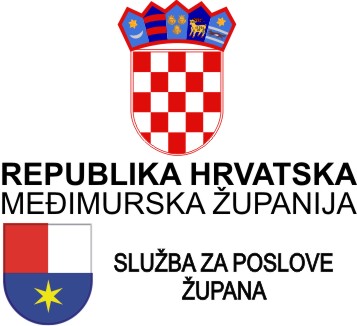 KLASA: 112-02/23-03/10URBROJ:2109-05-23-03Čakovec, 7. studenog 2023.OBAVIJESTI I UPUTE KANDIDATIMAza prijam u službu stručnog referenta za odnose s javnošćuU Narodnim novinama broj 134/23. od 8. studenog 2023. godine objavljen je javni natječaj za prijam u službu stručnog referenta za odnose s javnošću, na neodređeno vrijeme, te se daju upute kako slijedi.Rok za podnošenje prijava kandidata na javni natječaj je 8 dana od objave u Narodnim novinama.Izrazi koji se koriste u ovoj obavijesti za osobe u muškom rodu uporabljeni su neutralno i odnose se na muške i ženske osobe.Opis poslova stručnog referenta za odnose s javnošću:obavlja pomoćne poslove odnosa s javnošćuprati objavljivanje informacija o aktivnostima Župana i Zamjenika županapomaže u pripremi priopćenja za medije, pripremi intervjuapomaže pri organizaciji javnih događanja koje organizira Županijaobavlja uredske poslove te druge poslove po nalogu voditelja Odsjeka i pročelnika.Podaci o plaći stručnog referenta za odnose s javnošću:Koeficijent za predmetno radno mjesto je 2,72 dok je bruto osnovica za obračun plaće 410 EUR. Plaću čini umnožak koeficijenta i osnovice za obračun plaće, uvećan za 0,5% za svaku navršenu godinu radnog staža.Način obavljanja prethodne provjere znanja i sposobnosti kandidata:Za kandidate prijavljene na natječaj koji su podnijeli pravodobne i uredne prijave te ispunjavaju formalne uvjete provest će se postupak prethodne provjere znanja i sposobnosti koji obuhvaća pisano testiranje i intervju. Smatra se da je kandidat koji nije pristupio prethodnoj provjeri znanja i sposobnosti povukao prijavu na natječaj.Postupak testiranja i intervjua provest će Povjerenstvo za provođenje javnog natječaja. Pisano testiranje obuhvaća provjeru znanja iz pravnih i stručnih izvora iz područja rada Službe za poslove župana. Za svaki dio provjere kandidatima se dodjeljuje broj bodova od 1 do 10.Na pisanom testiranju nije dozvoljeno koristiti se literaturom i zabilješkama, napuštati prostoriju, razgovarati s ostalim kandidatima niti na bilo koji drugi način remetiti koncentraciju kandidata, a mobitel je potrebno isključiti.Intervju se provodi samo s kandidatima koji su ostvarili najmanje 50% bodova iz pisane provjere znanja i sposobnosti. Povjerenstvo kroz razgovor s kandidatima prilikom intervjua utvrđuje interese, profesionalne ciljeve i motivaciju za rad na tim poslovima. Kandidati koji će moći pristupiti intervjuu bit će o tome obaviješteni.Nakon provedenog testiranja i razgovora (intervju), Povjerenstvo za provođenje javnog natječaja utvrđuje rang listu kandidata prema ukupnom broju ostvarenih bodova.Područje testiranja te pravni i stručni izvori za pripremanje kandidata za radno mjesto stručnog referenta za odnose s javnošću:Zakon o lokalnoj i područnoj (regionalnoj) samoupravi („Narodne novine“ broj  33/01, 60/01 – vjerodostojno tumačenje, 129/05, 109/07, 125/08, 36/09, 36/09, 150/11, 144/12, 19/13, 137/15- ispravak, 123/17, 98/19 i 144/20)Statut Međimurske županije („Narodne novine“ broj 26/10, 4/13, 6/13 – pročišćeni tekst, 8/13, 6/14, 2/18 10/18 – pročišćeni tekst, 2/20, 3/21, 2/22  - pročišćeni tekst 24/23Zakon o službenicima i namještenicima u lokalnoj i područnoj (regionalnoj) samoupravi („Narodne novine“ broj 86/08, 61/11, 4/18 i 112/19)Zakon o medijima („Narodne novine“, br. 59/04, 84/11, 81/13 i 114/22)Zakon o elektroničkim medijima („Narodne novine“, br. 111/21)Zakon o pravu na pristup informacijama („Narodne novine“, br. 25/13, 85/15 i 69/22)Uredba o uredskom poslovanju („Narodne novine“, br. 75/21)Postupak testiranja:Na testiranje je potrebno donijeti osobnu iskaznicu ili drugu ispravu na kojoj se nalazi fotografija s kojom se dokazuje identitet osobe. Ne postoji mogućnost naknadnog pisanog testiranja, bez obzira na razloge koje pojedinog kandidata eventualno spriječe da testiranju pristupi u naznačeno vrijeme. Smatra se da je kandidat koji nije pristupio testiranju povukao prijavu na natječaj. Nakon utvrđivanja identiteta i svojstva kandidata, kandidatima će biti podijeljena pitanja iz navedenih područja testiranja.Vrijeme trajanja testiranja – 60 minuta.Za vrijeme testiranja nije dopušteno:- koristiti se bilo kakvom literaturom odnosno bilješkama- koristiti mobitel ili druga komunikacijska sredstva- napuštati prostoriju u kojoj se provjera odvija- razgovarati s ostalim kandidatima niti na bilo koji način remetiti koncentracijuPoziv na testiranje bit će objavljen najmanje 5 dana prije testiranja na web stranicama Međimurske županije – www.medjimurska-zupanija. hr i na oglasnoj ploči Međimurske županije, Čakovec, R. Boškovića 2.Ostale upute:Podnositelji prijava dužni su u prijavi priložiti sve priloge i podatke naznačene u javnom natječaju i to u obliku navedenom u natječaju budući da manjak samo jedne isprave ili dostava jedne isprave u obliku koji nije naveden u natječaju isključuje podnositelja iz statusa kandidata. Ukoliko podnositelj prijave utvrdi da je potrebno dopuniti prijavu koja je već podnijeta, to je moguće učiniti zaključno do isteka roka u javnom natječaju.Nadalje, prijave kandidata koji ne ispunjavaju formalne uvjete za prijam u službu navedene u javnom natječaju ne upućuju se u daljnji postupak provjere znanja i sposobnosti i o tome će se podnositelj prijave obavijestiti pisanim putem.                                             POVJERENSTVO ZA PROVOĐENJE JAVNOG NATJEČAJA